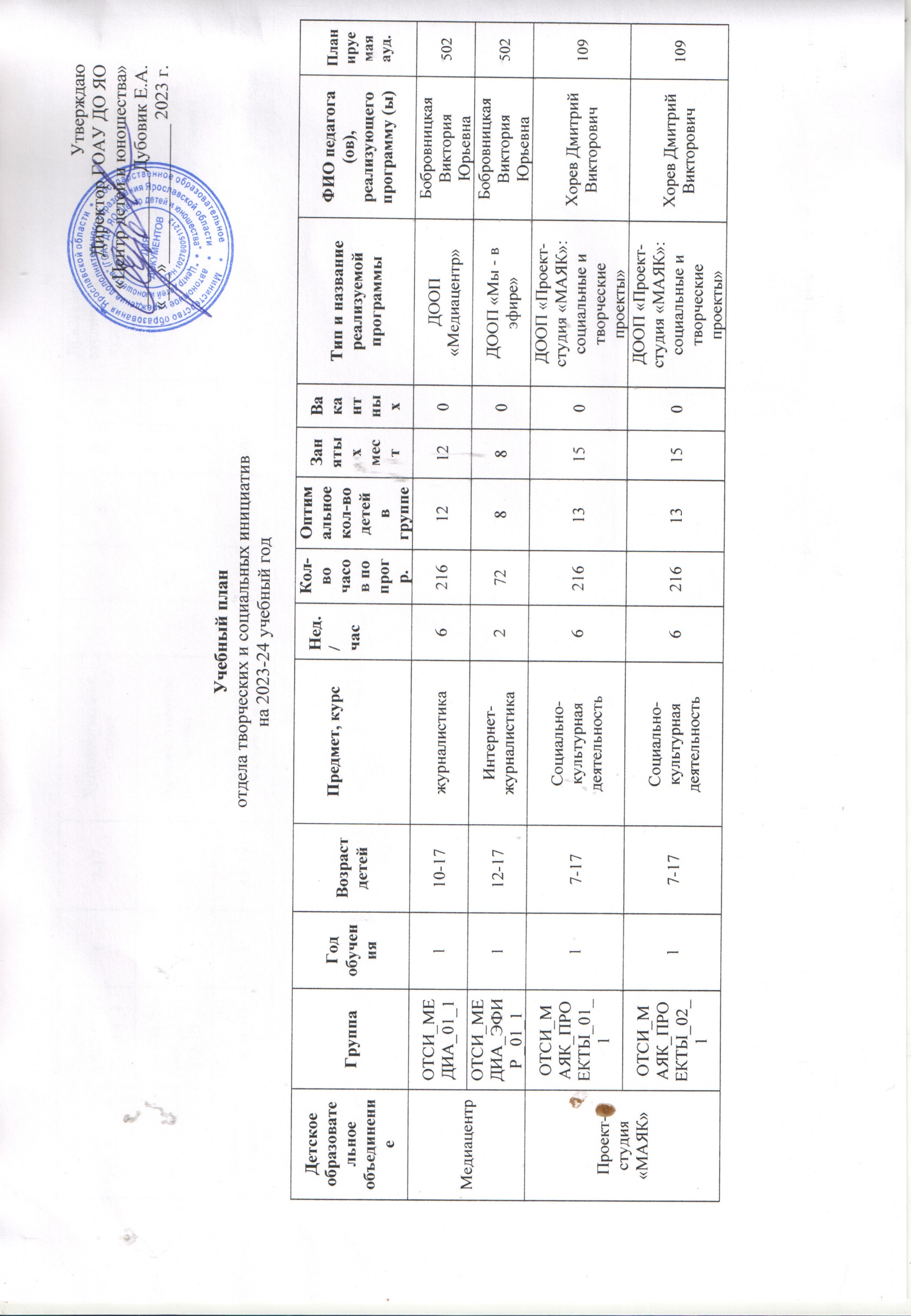 ОТСИ_МАЯК_СЛОВО_01_117-17Художественное слово272880ДООП «Проект-студия «МАЯК»: художественное слово»Хорев Дмитрий Викторович109ОТСИ_МАЯК_СЛОВО_01_117-17Художественное слово272880ДООП «Проект-студия «МАЯК»: художественное слово»Хорев Дмитрий Викторович109Графический дизайнОТСИ_ДИЗАЙН_01_1113-17Техническое творчество41449100ДООП «Графический дизайн»Максимова Полина Михайловна502